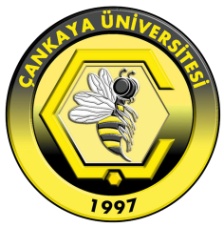 ÇANKAYA UNIVERSITYFaculty of Economic and Administrative Sciences / Department of Political Science and International Relations SyllabusDepartmentPolitical Science and International RelationsPolitical Science and International RelationsPolitical Science and International RelationsPolitical Science and International RelationsPolitical Science and International RelationsPolitical Science and International RelationsPolitical Science and International RelationsCourse Code & Course NamePSI 104 Political Science IIPSI 104 Political Science IIPSI 104 Political Science IIPSI 104 Political Science IIPSI 104 Political Science IIPSI 104 Political Science IIPSI 104 Political Science IINumber of Weekly Lecture Hours3Weekly Lab/Tutorial Hours0Number of Credit Hours3ECTS Credit4Academic Year2019-20202019-20202019-20202019-20202019-20202019-20202019-2020SemesterSpring Spring Spring Spring Spring Spring Spring InstructorTanel DemirelTanel DemirelTanel DemirelTanel DemirelTanel DemirelTanel DemirelTanel DemirelE-mailtanel@cankaya.edu.trtanel@cankaya.edu.trtanel@cankaya.edu.trtanel@cankaya.edu.trtanel@cankaya.edu.trtanel@cankaya.edu.trtanel@cankaya.edu.trRoom &PhoneK415    2331248K415    2331248K415    2331248K415    2331248K415    2331248K415    2331248K415    2331248Lecture HoursThursday    9:20/12:20Thursday    9:20/12:20Thursday    9:20/12:20Thursday    9:20/12:20Thursday    9:20/12:20Thursday    9:20/12:20Thursday    9:20/12:20Office HourThursday    13:30/14:30Thursday    13:30/14:30Thursday    13:30/14:30Thursday    13:30/14:30Thursday    13:30/14:30Thursday    13:30/14:30Thursday    13:30/14:30Course Web Sitehttps://psi104.cankaya.edu.tr/course.php?page=indexhttps://psi104.cankaya.edu.tr/course.php?page=indexhttps://psi104.cankaya.edu.tr/course.php?page=indexhttps://psi104.cankaya.edu.tr/course.php?page=indexhttps://psi104.cankaya.edu.tr/course.php?page=indexhttps://psi104.cankaya.edu.tr/course.php?page=indexhttps://psi104.cankaya.edu.tr/course.php?page=indexCourse Description This course aims to acquaint students with the essential political ideologies. It also discuss the basic political institutions and political processes in democratic regimes.  In so doing, it purports to develop students’ analytical capabilities as well as familiarizing them with critical thinking. As such PSI 104 supplements PSI 103 (Political Science I).  Prerequisites (if any)1st2nd2nd3rd3rd4thPrerequisites (if any)Prerequisites (if any) Consent of the Instructor Consent of the Instructor Give others, if any.  Give others, if any.  Give others, if any. Co-requisites (if any)1st2nd2nd3rd4th4thCo-requisites (if any)Course Type  x Must course for dept.      Must course for other dept.(s)       Elective course for dept.      x Elective course for other dept.(s)x Must course for dept.      Must course for other dept.(s)       Elective course for dept.      x Elective course for other dept.(s)x Must course for dept.      Must course for other dept.(s)       Elective course for dept.      x Elective course for other dept.(s)x Must course for dept.      Must course for other dept.(s)       Elective course for dept.      x Elective course for other dept.(s)x Must course for dept.      Must course for other dept.(s)       Elective course for dept.      x Elective course for other dept.(s)x Must course for dept.      Must course for other dept.(s)       Elective course for dept.      x Elective course for other dept.(s)Course Objectives It aims to equip students with the essential knowledge about  political ideologies and political life in democratic regimes.  In so doing, it also purports to develop students’ analytical capabilities as well as familiarizing them with critical thinking.Course Outline Course Outline WeekTopic(s)1Liberalism as “the” Central Ideology of Modern Times  I2Liberalism as “the” Central Ideology of Modern Times  II3Liberalism as “the” Central Ideology of Modern Times  III4Moderate Critiques of Liberalism I5Moderate Critiques of Liberalism II 6Radical Critiques of Liberalism I 7Radical Critiques of Liberalism II8Liberal Democratic Regimes9Non-democratic Regimes and Low Quality Democracies 10Governance in Liberal Democratic Regimes I 11Governance in Liberal Democratic Regimes II12Governance in Liberal Democratic Regimes III13Governance in Liberal Democratic Regimes IV14Grading Policy Grading Policy Grading Policy Grading Policy Grading Policy Grading Policy Grading Policy Grading Policy Grading Policy Assesment ToolQuantityPercentageAssessment ToolQuantityPercentageAssessment ToolQuantityPercentageHomework-Case Study-Attendance-Quiz-Lab Work-Field Study-Midterm Exam40%40Class Participation-Project-Term Paper-Oral Presentation-Final Exam60%60Textbook(s) Textbook(s) Textbook(s) Textbook(s) Textbook(s) Author(s)TitlePublisherPublication YearISBNAndrew Heywood Politics, 5th editionMacmillan, New York.2019.978-1-352-00545-5Andrew HeywoodPolitical Ideologies: An Introduction, 5th editionMacmillan, New York2017978-1-137-60601-3Reference Books Reference Books Reference Books Reference Books Reference Books Author(s)TitlePublisherPublication YearISBNGökhan Atılgan and E. Attila AytekinSiyaset Bilimi –Kavramlar, İdeolojiler, Disiplinler Arası İlişkiler Yordam2014978-605-5541-64-4Teaching Policy  While class participation and discussion will be encouraged, courses will be organized mostly as lectures by instructor.Laboratory, Studio and Court Hall Usage ---Computer Usage ----Learning Outcomes At the end of the course students will be;1.	able to understand the basics  political ideologies 2.	able to interpret /evaluate/critiques  different political ideologies3.	able to gain a critical perspective about the functioning of democratic regimes. 